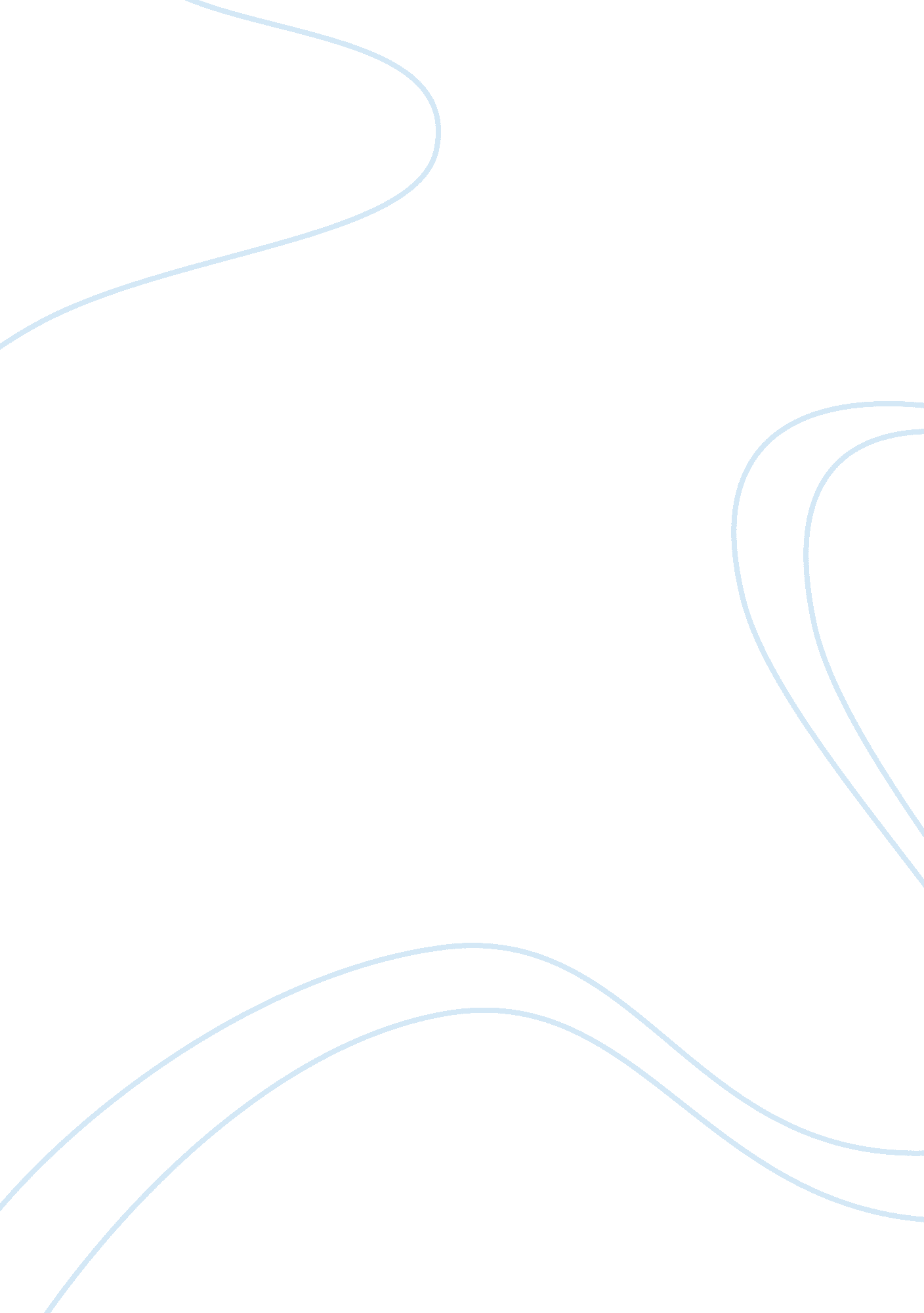 Mall of asia essay sampleSociology, Shopping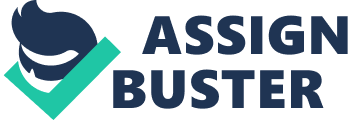 SM Investments Corporation (SMIC) is a retail company. It operates services in retail, tourism, shopping mall, banking, and real estate development. The company through its subsidiaries engages in five operating business segments namely, Retail, Hotels and Conventions, Shopping Mall Development, Real Estate Development and Tourism, and Others. The Retail and shopping segment includes SM prime holdings, SM department store, SM supermarket, SM hypermarket and Pilipinas Makro, Inc. The Mall operations include SM prime holdings, Inc. The Property sector (SM Land, INC.) includes SM development corporation, highlands prime, Inc, mall of Asia complex and hamilo Coast. The company through its subsidiary SM Land Inc. caters services to residential, commercial and leisure. The residential sector operates SM development corporation which holds Highlands Prime, Inc. The commercial sector operates Commercial properties group. The Leisure segment operates costa del hamilo. SMIC is head quartered in Pasay city, Philippines. This comprehensive SWOT profile of SM Investments Corporation provides you an in-depth strategic SWOT analysis of the company’s businesses and operations. The profile has been compiled by GlobalData to bring to you a clear and an unbiased view of the company’s key strengths and weaknesses and the potential opportunities and threats. The profile helps you formulate strategies that augment your business by enabling you to understand your partners, customers and competitors better. The profile contains critical company information including: * Business description – A detailed description of the company’s operations and business divisions. * Corporate strategy – Analyst’s summarization of the company’s business strategy. * SWOT Analysis – A detailed analysis of the company’s strengths, weakness, opportunities and threats. * Company history – Progression of key events associated with the company. * Major products and services – A list of major products, services and brands of the company. * Key competitors – A list of key competitors to the company. * Key employees – A list of the key executives of the company. * Executive biographies – A brief summary of the executives’ employment history. * Key operational heads – A list of personnel heading key departments/functions. * Important locations and subsidiaries – A list and contact details of key locations and subsidiaries of the company. * Detailed financial ratios for the past five years – The latest financial ratios derived from the annual financial statements published by the company with 5 years history. * Interim ratios for the last five interim periods – The latest financial ratios derived from the quarterly/semi-annual financial statements published by the company for 5 interims history. Key benefits of buying this profile include: You get detailed information about the company and its operations to identify potential customers and suppliers. * The profile analyzes the company’s business structure, operations, major products and services, prospects, locations and subsidiaries, key executives and their biographies and key competitors. Understand and respond to your competitors’ business structure and strategies, and capitalize on their weaknesses. Stay up to date on the major developments affecting the company. * The company’s core strengths and weaknesses and areas of development or decline are analyzed and presented in the profile objectively. Recent developments in the company covered in the profile help you track important events. Equip yourself with information that enables you to sharpen your strategies and transform your operations profitably. * Opportunities that the company can explore and exploit are sized up and its growth potential assessed in the profile. Competitive and/or technological threats are highlighted. Scout for potential investments and acquisition targets, with detailed insight into the companies’ strategic, financial and operational performance. * Financial ratio presented for major public companies in the profile include the revenue trends, profitability, growth, margins and returns, liquidity and leverage, financial position and efficiency ratios. Gain key insights into the company for academic or business research. * Key elements such as SWOT analysis, corporate strategy and financial ratios and charts are incorporated in the profile to assist your academic or business research needs. 